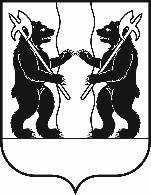 	АДМИНИСТРАЦИЯ ЯРОСЛАВСКОГО МУНИЦИПАЛЬНОГО РАЙОНАПОСТАНОВЛЕНИЕ12.04.2022                                                                                                                              № 723О внесении изменений в постановление Администрации ЯМР от 26.06.2020 № 1112 «Об утверждении Типового положения о закупке товаров, работ, услуг» В соответствии с Указом Президента Российской Федерации от 16 марта 2022 года № 121 «О мерах по обеспечению социально-экономической стабильности и защиты населения в Российской Федерации», в целях обеспечения социально-экономической стабильности и защиты населения Ярославской области Администрация района  п о с т а н о в л я е т:1. Внести в Типовое положение о закупке товаров, работ, услуг, утвержденное постановлением Администрации Ярославского муниципального района от 26.06.2020 № 1112 «Об утверждении Типового положения о закупке товаров, работ, услуг», следующие изменения:1.1.  Дополнить пункт 7.7 абзацем следующего содержания: «В случае осуществления закупки по 31 декабря 2022 года включительно на основании подпункта 24.2.16 пункта 24.2 раздела 24 настоящего Положения и неполучения коммерческих предложений в течение двух календарных дней с момента направления заказчиком запросов не менее чем пяти хозяйствующим субъектам заказчик вправе определить НМЦД с учетом поступивших коммерческих предложений и (или) иных источников информации, предусмотренных пунктом 7.6 настоящего раздела.».1.2. Дополнить подпунктом 24.2.45 следующего содержания:«24.2.45.  Закупка продуктов питания и иной продукции, необходимой для жизнеобеспечения населения.».2. Постановление вступает в силу со дня подписания.                             Глава Ярославскогомуниципального района                                                    Н.В. ЗолотниковЗаместитель Главы Администрации ЯМРпо экономике и финансам__________________А.О. Щербак	                                  «___»_____________2022 г.Начальник управления правового обеспеченияи муниципального заказа Администрации ЯМР___________________ О.Ю.Килипченко«___»_____________2022 г.Исполнитель:Н.А.Секретарева74-40-58Направить: в дело                         - 2 экз.УО                              - 1 экз.Агрокурьер                - 1  экз.УК                               - 1 экз.МУП «Теплоресурс» - 1 экз.Итого:                          - 6 экз.